Photoshop 14 Elements Tools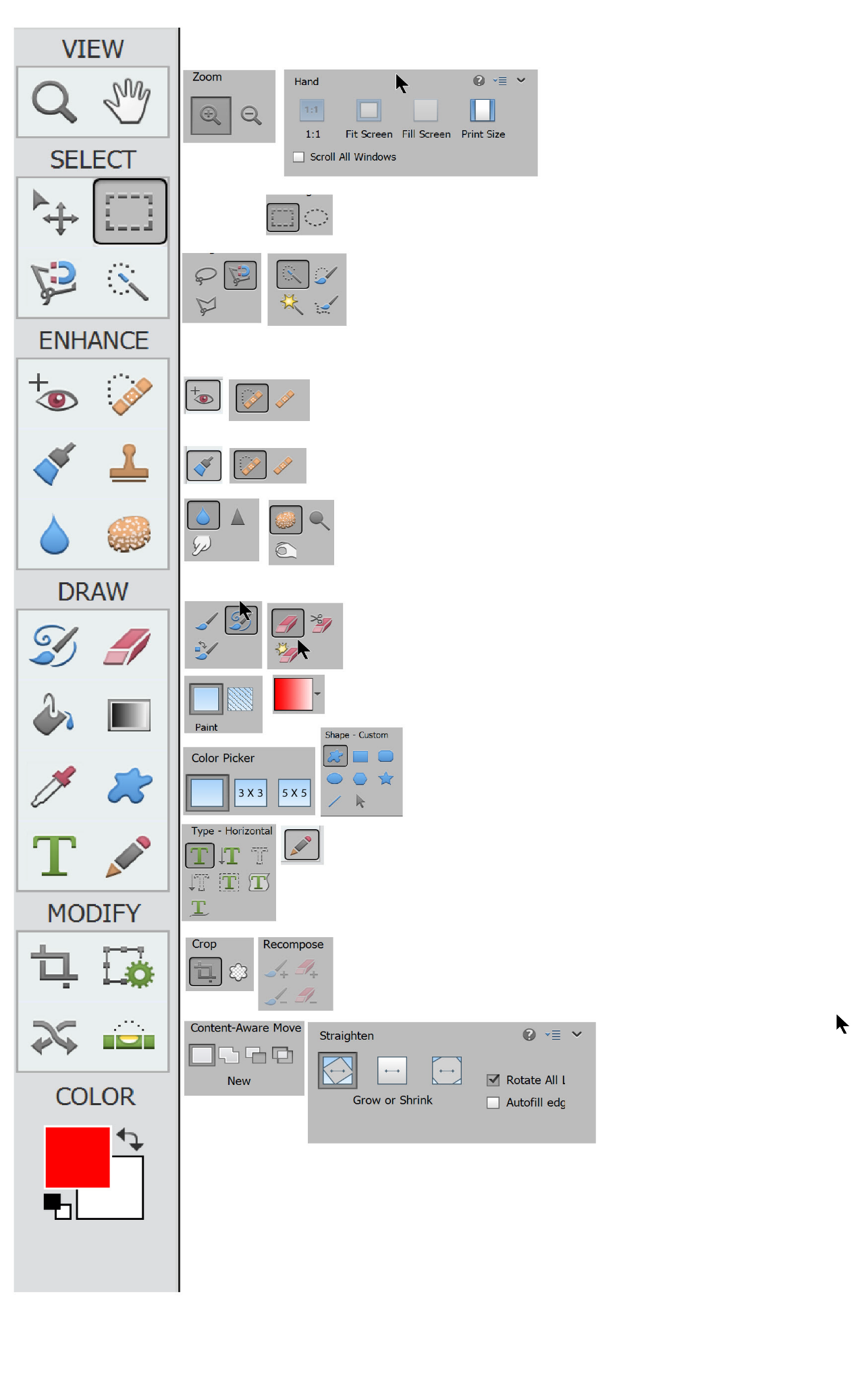 